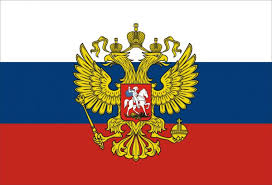 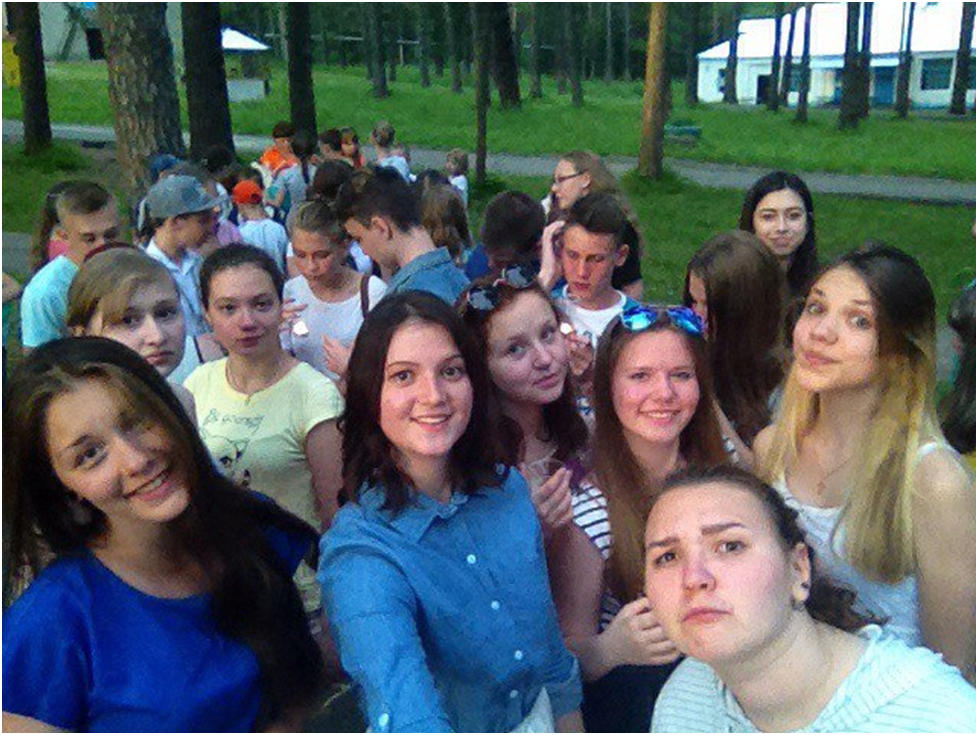 «Школа ТЬЮТЕРА»     Паспорт проекта.Проблема проекта: Ученический коллектив - часть школьного сообщества. Он имеет относительно самостоятельную систему целей, деятельности, отношений. Зарождается, формируется и развивается он в процессе своей деятельности и сопутствующего ей общения. Самоуправление играет огромную роль в организации жизни детского коллектива.В школе должны создаваться условия для свободного участия старшеклассников вобщественных школьных и внешкольных объединениях, которое будет способствовать развитию социально- образовательной среды в школе.Цель проекта: Развитие ученического самоуправления через активное сотворчестводетей и взрослых, направленное на формирование навыковсамостоятельного мышления, ответственности, созидательноготруда, демократической культуры, способствующих личностному ипрофессиональному самоопределению старшеклассников.
Задачи проекта:Обучить школьников организации проектов, работе в команде и эффективному распределению времени;Дать детям- педагогам, тьюторам необходимые знания по работе с учениками;Включить обучающихся в решение проблем школы через коллективные формы деятельности; Выявить и отобрать в проект из общей массы школьников наиболее активных, инициативных, желающих развить себя и совершенствовать школьную жизнь;Воспитать командность, чувства локтя и преемственности среди школьного актива;Способствовать проявлению педагогической и ученической инициативы;Создать условия, в которых учащиеся 8- 11 класса вносят вклад в формирование современного уклада в жизни школы;Осуществление профориентационной деятельности, связанной с педагогическими профессиями;Включение наибольшего количества учащихся 5-11 классов в реализацию проекта;10.Создать отряд тьюторов для работы в проекте.   Территория реализации проекта: Старшее звено школыСроки реализации проекта:18.01.2016- 18.06.2016Ресурсное обеспечение проекта:Заинтересованность педагогов;Владение тьюторами технологиями обучения;Заинтересованность обучающихся;Наличие методической базы.Людские ресурсы: Коллектив учеников- педагогов (10-15 человек), коллектив учеников средней школы №92, Материально-финансовые ресурсы:  Проект не нуждается в привлечении материально- финансовых ресурсов.МероприятияПроект «Книгочи»- (конкурс социальных роликов по теме «Читай книгу!», круглый стол на тему «Эрудит, интеллект, активность…);Проект «Новогодняя школа актива» (7класс);Проект «День самоуправления»;Проект «Школьный лагерь»;Проект «ЧИП» - (обучение школьников новым играм и песням);КВЕСТ- игры по станциям на разные темы.Ожидаемые результаты:Социальная активизация личности, способной проявлять инициативу,принимать решения и реализовывать их в интересахученического коллектива Организация жизнедеятельности обучающихся в режиме «4-хсами»: сами планируем, сами организуем, сами проводим, самианализируемВключенность наибольшего числа учащихся 5-10 классов в организацию проведенияКачественное проведение уроков и мероприятий учащимися старших классов.